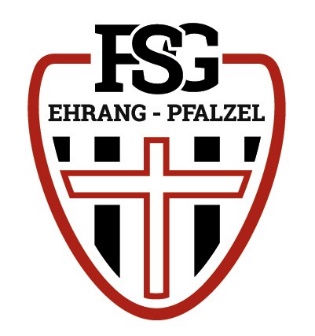 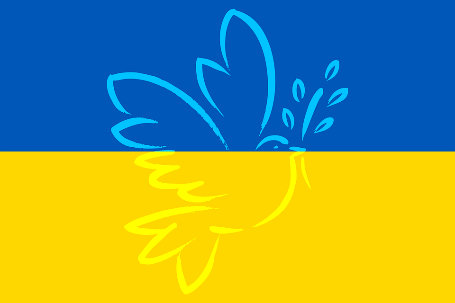 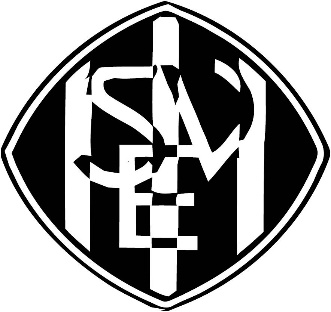 Samstag, 12.03.202209:00 Uhr FSG Ehrang Pfalzel F III Turnier Neue Spielform 11:00 Uhr FSG Ehrang Pfalzel F II - JSG Saartal Schoden13:30 Uhr FSG Ehrang Pfalzel B-Jugend - DJK St MatthiasSonntag, 13.03.202211:30 Uhr FSG Ehrang Pfalzel A-Jugend - JSG Trier Süd II14:45 Uhr FSG Ehrang Pfalzel Herren I - SG Ruwertal17:00 Uhr FSG Herren II - SG Fidei II